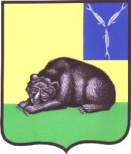 СОВЕТ МУНИЦИПАЛЬНОГО ОБРАЗОВАНИЯ ГОРОД ВОЛЬСКВОЛЬСКОГО МУНИЦИПАЛЬНОГО РАЙОНАСАРАТОВСКОЙ ОБЛАСТИ        РЕШЕНИЕ   18 февраля 2015 г.                        № 17/3-85                                   г. ВольскО внесении изменений в Устав муниципального образования город Вольск Вольского муниципального района Саратовской области (в редакции решений Совета муниципального образования город Вольск № 1/7-25 от 19.12.2005 г., № 1/21-95 от 20.10.2006 г., № 1/28-141 от 20.07.2007 г., № 1/34-174 от 21 июня 2008 г., № 15/2-65 от 08 сентября 2009 г., № 25/2-133 от 29 июня 2010 г., № 34/2-198 от 4 мая 2011 г., № 42/2-231 от 11 ноября 2011 г., № 48/2-278 от 26 апреля 2012 г., № 56/2-308 от 29 октября 2012 г., № 59/2-333 от 17 января 2013 г., № 7/3-31 от 24 января 2014 г.)        В  целях приведения Устава муниципального образования город Вольск Вольского муниципального района Саратовской области в соответствии с Федеральным Законом  от 06 октября 2003 г. №131-ФЗ «Об общих принципах организации местного самоуправления в Российской Федерации», в редакции Федерального закона от 02 апреля 2014 года № 70-ФЗ «О внесении изменений в отдельные законодательные акты Российской Федерации по вопросам участия граждан в охране общественного порядка», Федерального закона от 27 мая 2014 года № 136 - ФЗ «О внесении изменений в статью 26.3 Федерального закона «Об общих принципах организации законодательных (представительных) и исполнительных органов государственной власти субъектов Российской Федерации и Федеральный закон «Об общих принципах организации местного самоуправления в Российской Федерации», Федерального закона от 23 июня 2014 года № 165-ФЗ «О внесении изменений в Федеральный закон «Об общих принципах организации местного самоуправления в Российской Федерации» и отдельные законодательные акты Российской Федерации», Федерального закона от 23 июня 2014 года № 171-ФЗ «О внесении изменений в Земельный кодекс Российской Федерации и отдельные законодательные акты Российской Федерации», Федерального закона от 21 июля 2014 № 217-ФЗ «О внесении изменений в Жилищный кодекс Российской Федерации и отдельные законодательные акты Российской Федерации в части законодательного регулирования отношений по найму жилых помещений жилищного фонда социального использования», Федерального закона от 21 июля 2014 г. № 234-ФЗ «О внесении изменений в отдельные законодательные акты Российской Федерации», Федерального закона от 21 июля 2014 г. № 256-ФЗ «О внесении изменений в отдельные законодательные акты Российской Федерации по вопросам проведения независимой оценки качества оказания услуг организациями в сфере культуры, социального обслуживания, охраны здоровья и образования»,  Федерального закона от 04.10.2014 года № 290-ФЗ «О внесении изменений в статьи 36 и 74.1 Федерального закона «Об общих принципах организации местного самоуправления в Российской Федерации», Федерального закона от 14.10.2014 года № 307-ФЗ «О внесении изменений в Кодекс Российской Федерации об административных правонарушениях и отдельные законодательные акты Российской Федерации и о признании утратившими силу отдельных положений законодательных актов Российской Федерации в связи с уточнением полномочий государственных органов и муниципальных органов в части осуществления государственного контроля (надзора) и муниципального контроля», Федерального закона от 22 декабря 2014 г. N 447-ФЗ «О внесении изменений в Федеральный закон "О государственном кадастре недвижимости» и отдельные законодательные акты Российской Федерации, Федерального закона от 22 декабря 2014 г. N 431-Ф3
«О внесении изменений в отдельные законодательные акты Российской Федерации по вопросам противодействия коррупции», руководствуясь ст. ст. 19, 38, 40 Устава муниципального образования город Вольск Вольского муниципального района, Совет муниципального образования город Вольск РЕШИЛ:        1. Внести в Устав муниципального образования город Вольск Вольского муниципального района Саратовской области (в редакции решений Совета муниципального образования город Вольск № 1/7-25 от 19.12.2005 г., № 1/21-95 от 20.10.2006 г., № 1/28-141 от 20.07.2007 г., № 1/34-174 от 21 июня 2008 г., № 15/2-65 от 08 сентября 2009 г., № 25/2-133 от 29 июня 2010 г., № 34/2-198 от 4 мая 2011 г., № 42/2-231 от 11 ноября 2011 г., № 48/2-278 от 26 апреля 2012 г., № 56/2-308 от 29 октября 2012 г., № 59/2-333 от 17 января 2013 г., № 7/3-31 от 24 января 2014 г.) следующие изменения:        1) В статье 3: а) Пункт 1 части 1 изложить в следующей редакции: «1) Составление и рассмотрение проекта бюджета муниципального образования город Вольск, его утверждение и исполнение, осуществление контроля за исполнением бюджета муниципального образования город Вольск, составление и утверждение отчета об его исполнении»; б) В пункте 21 части 1  слова «за использованием земель» заменить словами «в границах»;        в) Пункт 32 части 1 изложить в следующей редакции: «32) оказание поддержки гражданам и их объединениям, участвующим в охране общественного порядка, создание условий для деятельности народных дружин»;         г) Пункт 35 части 1 признать утратившим силу; д) Часть 1 дополнить пунктом 38 следующего содержания: «38)участие в соответствии с Федеральным законом от 24 июля 2007 года № 221-ФЗ «О государственном кадастре недвижимости» в выполнении комплексных кадастровых работ». е) Часть 2 дополнить пунктами 13,14 следующего содержания: «13) создание условий для организации проведения независимой оценки качества оказания услуг организациями в порядке и на условиях, которые установлены федеральными законами; 14) предоставление гражданам жилых помещений муниципального жилищного фонда по договорам найма жилых помещений жилищного фонда социального использования в соответствии с жилищным законодательством.»  2) В части 1 статьи 6: слова «может проводиться» заменить словом «проводится»  3) В пункте 3 части 2 статьи 10: после слов «проекты межевания территорий,» дополнить словами «за исключением случаев, предусмотренных Градостроительным кодексом Российской Федерации».         4) В статье 12:  а) часть 4 дополнить абзацем 2 следующего содержания: «Территориальное общественное самоуправление в соответствии с его уставом может являться юридическим лицом и подлежит государственной регистрации в организационно-правовой форме некоммерческой организации»; б) дополнить частью 8 следующего содержания: « 8.Территориальное общественное самоуправление считается учрежденным с момента регистрации устава территориального общественного самоуправления уполномоченным органом местного самоуправления муниципального образования город Вольск.Уполномоченным органом по регистрации уставов территориального общественного самоуправления в муниципальном образовании город Вольск является администрация Вольского муниципального района».5) Часть 4 статьи 17 изложить в следующей редакции: «4. Порядок формирования, полномочия, срок полномочий, подотчетность, подконтрольность органов местного самоуправления муниципального образования город Вольск, а также иные вопросы организации деятельности указанных органов определяются настоящим Уставом в соответствии с законом Саратовской области.»6) В статье 21:        а) абзац 2 пункта 3 изложить в новой редакции: «Осуществляющие свои полномочия на постоянной основе депутат не вправе: –   заниматься предпринимательской деятельностью лично или через доверенных лиц, а также участвовать  в управлении хозяйствующим субъектом (за исключением жилищного, жилищно-строительного, гаражного кооперативов, садоводческого, огороднического, дачного потребительских кооперативов, товарищества собственников недвижимости и профсоюза, зарегистрированного в установленном порядке), если иное не предусмотрено федеральными законами или если в порядке, установленном муниципальным правовым актом в соответствии с федеральными законами и законами субъекта Российской Федерации, ему не поручено участвовать в управлении этой организацией;  – заниматься иной оплачиваемой деятельностью, за исключением преподавательской, научной и иной творческой деятельности. При этом преподавательская, научная и иная творческая деятельность не может финансироваться исключительно за счет средств иностранных государств, международных и иностранных организаций, иностранных граждан и лиц без гражданства, если иное не предусмотрено международным договором Российской Федерации или законодательством Российской Федерации; –  входить в состав органов управления, попечительских или наблюдательных советов, иных органов иностранных некоммерческих неправительственных организаций и действующих на территории Российской Федерации их структурных подразделений, если иное не предусмотрено международным договором Российской Федерации или законодательством Российской Федерации». б) в части 9  после слов «должностное лицо» слово «органа» исключить.        7)  В статье 30:        а) в названии статьи слова «Аппарат Совета муниципального образования город Вольск» исключить;        б) часть 5 и 6 исключить.        8) Дополнить статьей 30.2. следующего содержания: «Статья 30.2. Органы обеспечения деятельности Совета муниципального образования город Вольск и Главы  муниципального образования город Вольск.        1. Для обеспечения деятельности Совета муниципального образования город Вольск как представительного органа местного самоуправления муниципального образования город Вольск и Главы  муниципального образования город Вольск Советом муниципального образования город Вольск образуются соответствующие структурные подразделения Совета муниципального образования город Вольск.2. Статус, численность, Положение о структурных подразделениях, обеспечивающих деятельность Совета муниципального образования город Вольск и Главы муниципального образования город Вольск, утверждается решением Совета муниципального образования город Вольск по представлению главы муниципального образования город Вольск».9) Статью 31:а) дополнить частью 4 следующего содержания: «4. Глава муниципального образования город Вольск, полномочия которого прекращены досрочно на основании решения Совета муниципального образования город Вольск об удалении его в отставку, обжалует в судебном порядке указанное решение, Совет муниципального образования город Вольск не вправе принимать решение об избрании из своего состава главы муниципального образования до вступления решения суда в законную силу».      б) дополнить частью 5 следующего содержания: «5.Глава муниципального образования, в отношении которого Советом муниципального образования город Вольск принято решение об удалении его в отставку, вправе обратиться с заявлением об обжаловании указанного решения в суд, в течение 10 дней со дня официального опубликования такого решения.»10) В статье 35:а) дополнить частью 1 следующего содержания: «1. В целях осуществления внешнего муниципального финансового контроля Совет муниципального образования город Вольск вправе образовать контрольно-счетный орган муниципального образования город Вольск – Контрольно-счетную комиссию»;б) части 1-6 считать соответственно частями 2-7.      11) В статье 43:а) часть 2 изложить в следующей редакции: «2. Официальным опубликованием муниципальных правовых актов считается публикация их текстов в официальном издании, определяемом Советом муниципального образования город Вольск, и на официальном сайте  органов местного самоуправления Вольского муниципального района в сети интернет»;б) часть 7 изложить в следующей редакции: «7. Муниципальные нормативные правовые акты органов местного самоуправления муниципального образования город Вольск, затрагивающие права, свободы и обязанности человека и гражданина, вступают в силу после их официального опубликования (обнародования)».       12) Статью 46 изложить в следующей редакции:« 1. В собственности муниципального образования город Вольск может находиться:1) имущество, предназначенное для решения вопросов местного значения городского поселения, установленных  Федеральным законом от 06.10.2003 года № 131-ФЗ «Об общих принципах организации местного самоуправления в Российской Федерации»;2) имущество, предназначенное для осуществления отдельных государственных полномочий, переданных органам местного самоуправления муниципального образования город Вольск, в случаях, установленных федеральными законами и законами субъектов Российской Федерации, а также имущество, предназначенное для осуществления отдельных полномочий органов местного самоуправления, переданных им в порядке, предусмотренном частью 4 статьи 15 вышеназванного Федерального закона;3) имущество, предназначенное для обеспечения деятельности органов местного самоуправления и должностных лиц местного самоуправления муниципального образования город Вольск, работников муниципальных предприятий и учреждений в соответствии с нормативными правовыми актами Совета муниципального образования город Вольск;4) имущество, необходимое для решения вопросов, право решения которых предоставлено органам местного самоуправления  федеральными законами и которые не отнесены к вопросам местного значения;5) имущество, предназначенное для предназначенное для осуществления полномочий по решению вопросов местного значения в соответствии с частями 1 и 1.1 статьи 17 выше названного Федерального закона.2. В случаях возникновения у муниципального образования город Вольск права собственности на имущество, не соответствующее требованиям части 1 настоящей статьи, указанное имущество подлежит перепрофилированию (изменению целевого назначения имущества) либо отчуждению. Порядок и сроки отчуждения такого имущества устанавливаются федеральным законом».13) Статью 51 изложить в следующей редакции:«1.Муниципальное образование  город Вольск имеет собственный бюджет (далее местный бюджет).        2.Органы местного самоуправления муниципального образования город Вольск и администрация Вольского муниципального района обеспечивают сбалансированность местного бюджета и соблюдение установленных федеральным законодательством требований к регулированию бюджетных правоотношений осуществлению бюджетного процесса, размерам дефицита местного бюджета уровню и составу муниципального долга, исполнению бюджетных и долговых обязательств муниципального образования город Вольск.       3.В местном бюджете раздельно предусматриваются доходы, направляемые на осуществление полномочий органов местного самоуправления по решению вопросов местного значения, и субвенции, предоставляемые для обеспечения осуществления органами местного самоуправления отдельных государственных полномочий, переданных им федеральными законами и законами Саратовской области, а также  осуществляемыми за счет указанных доходов и субвенций соответствующие расходы местного бюджета.       4. Проект местного бюджета, решение об утверждении местного бюджета, годовой отчет о его исполнении, ежеквартальные сведения о ходе исполнения местного бюджета и о численности муниципальных служащих органов местного самоуправления, работников муниципальных учреждений с указанием фактических затрат на их денежное содержание подлежат официальному опубликованию (обнародованию).       5.Проект местного бюджета составляется в порядке, установленном администрацией  Вольского муниципального района, в соответствии с Бюджетным Кодексом и принимаемыми с соблюдением его требований муниципальными правовыми актами Совета муниципального образования город Вольск.       6.Администрация Вольского муниципального района вносит на рассмотрение Совета муниципального образования город Вольск проект решения о местном бюджете, в сроки установленные муниципальным правовым актом Совета муниципального образования  город Вольск с учетом требования бюджетного законодательства.     7.Порядок рассмотрения проекта решения о местном бюджете и его утверждения определяется муниципальным правовым актом Совета муниципального образования город Вольск в соответствии с требованиями Бюджетного Кодекса Российской Федерации.     8.Исполнение местного бюджета  обеспечивается администрацией Вольского муниципального района.      Организация исполнения возлагается на соответствующий финансовый орган. Исполнение бюджета организуется на основе сводной бюджетной росписи и кассового плана. Бюджет исполняется на основе единства кассы и подведомственности расходов.      9.Расходы бюджета муниципального образования город Вольск осуществляются в соответствии с Бюджетным Кодексом Российской Федерации.    10.Контроль за исполнением местного бюджета осуществляет Совет муниципального образования город Вольск и контрольно-счетной орган муниципального образования, в соответствии с порядком установленным федеральными законами  и решениями Совета муниципального образования город Вольск.»       14)   Статьи 52-57 исключить;       15) Дополнить статьей 64.1. следующего содержания: «64.1. Муниципальный контроль. 1. Органы местного самоуправления муниципального образования город Вольск организуют и осуществляют муниципальный контроль за соблюдением требований, установленных муниципальными правовыми актами, принятыми по вопросам местного значения, а в случаях, если соответствующие виды контроля отнесены федеральными законами к полномочиям органов местного самоуправления, также муниципальный контроль за соблюдением требований, установленных федеральными законами, законами субъектов Российской Федерации.2. К отношениям, связанным с осуществлением муниципального контроля, организацией и проведением проверок юридических лиц, индивидуальных предпринимателей, применяются положения Федерального закона от 26 декабря 2008 года N 294-ФЗ «О защите прав юридических лиц и индивидуальных предпринимателей при осуществлении государственного контроля (надзора) и муниципального контроля».        2. Контроль за исполнением настоящего решения возложить на Главу муниципального образования город Вольск.        3.Решение подлежит официальному опубликованию после его государственной регистрации и вступает в силу с момента официального опубликования. Глава муниципального образования город Вольск                                                                                     В.Г. Матвеев